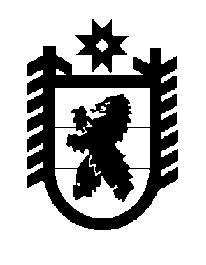 Российская Федерация Республика Карелия    ПРАВИТЕЛЬСТВО РЕСПУБЛИКИ КАРЕЛИЯРАСПОРЯЖЕНИЕ                                от  30 июля 2015 года № 483р-Пг. Петрозаводск Внести в Комплекс мероприятий по модернизации региональных систем дошкольного образования в Республике Карелия на 2015 год, утвержденный распоряжением Правительства Республики Карелия от 3 июня 2015 года 
№ 374р-П,  изменения, изложив его в редакции согласно приложению.          Глава Республики Карелия                                                                   А.П. ХудилайненПриложение к распоряжению ПравительстваРеспублики Карелияот 30 июля 2015 года № 483р-П«УТВЕРЖДЕН распоряжением Правительства Республики Карелияот 3 июня 2015 года № 374р-ПКомплекс мероприятий по модернизации региональных систем дошкольного образования в Республике Карелия на 2015 годЦель – обеспечить достижение к 2016 году 100 процентов доступности дошкольного образования для детей в возрасте от трех до семи лет.Задачи на 2015 год:Создание мест в дошкольных образовательных организациях, в рамках реализации комплекса мероприятий, для обеспечения 100 процентов доступности дошкольного образования для детей в возрасте от трех до семи лет; ликвидации очередности на зачисление детей в возрасте от трех до семи лет в дошкольные образовательные организации.Доведение к 2016 году средней заработной платы педагогических работников дошкольных образовательных организаций до средней заработной платы в сфере общего образования в Республике Карелия.Доведение к 2016 году до 100 процентов доли педагогических и руководящих работников государственных (муниципальных) дошкольных образовательных организаций, прошедших в течение последних 3 лет повышение квалификации или профессиональную переподготовку, в общей численности педагогических и руководящих работников дошкольных образовательных организаций.Сведения о показателях, предусмотренных комплексом мероприятий№ п/пНаименование мероприятияОтветственный исполнительСрокСрокКоличество мест, созданных в рамках реализации комплекса мероприятий№ п/пНаименование мероприятияОтветственный исполнительначало реализацииокончание реализацииКоличество мест, созданных в рамках реализации комплекса мероприятий1234561. Приобретение оборудования для оснащения дополнительных мест в дошкольных образовательных организацияхадминистрация Кондопожского муниципального района;администрация Лахденпохского муниципального района;администрация Сортавальского муниципального района (по согласованию)с момента подписания Соглашения от 19 мая 2015 года№ 08.Т07.24.0843 между Министерством образования и науки Российской Федерации и Правительством Республики Карелия о предоставлении субсидии из федерального бюджета бюджету Республики Карелия на модернизацию региональных систем дошкольного образования (далее – Соглашение) 31 декабря 2015 годах2.Создание дополнительных мест в дошкольных образовательных и иных образовательных организациях, реализующих образовательные программы дошкольного образования, за счет эффективного использования их помещенийххх01234563.Возврат в систему дошкольного образования зданий, используемых не по целевому назначениюххх04.Реконструкция зданий дошкольных образовательных организацийххх05.Капитальный и текущий ремонт зданий дошкольных образовательных организацийадминистрация Кондопожского муниципального района;администрация Лахденпохского муниципального района;администрация Сортавальского муниципального района (по согласованию)с момента подписания Соглашения 31 декабря 2015 года1516.Строительство зданий дошкольных образовательных организаций, в том числе с возможностью использования для реализации программ общего образованияххх07.Приобретение зданий и помещений для реализации образовательных программ дошкольного образования, в том числе с возможностью использования для реализации программ общего образованияМинистерство образования Республики Карелияс момента подписания Соглашения 31 декабря 2015 года3001234568.Поддержка развития негосударственного сектора дошкольного образованияххх09.Развитие иных форм предоставления дошкольного образованияххх0№п/пНаименование показателяЗапланиро-ванное значение показателя№п/пНаименование показателяЗапланиро-ванное значение показателя1.Обеспечение к 2016 году 100 процентов доступности дошкольного образования (отношение численности детей в возрасте от 3 до 7 лет, получающих дошкольное образования в текущем году, к сумме численности детей в возрасте от 3 до 7 лет, получающих дошкольное образования в текущем году, и численности детей в возрасте от 3 до 7 лет, находящихся в очереди на получение в текущем году дошкольного образования)100 %2.Отношение средней заработной платы педагогических работников государственных (муниципальных) образовательных организаций дошкольного образования к средней заработной плате в общем образовании100 %3.Повышение доли педагогических и руководящих работников государственных (муниципальных) дошкольных образовательных организаций, прошедших в течение последних 3 лет повышение квалификации или профессиональную переподготовку, в общей численности педагогических и руководящих работников дошкольных образовательных организаций до 100 процентов к 2016 году100 %».